La escasezLa escasez es un problema económico mundial, en el sentido de que existe en todas las personas un deseo o necesidad de adquirir una cantidad de bienes y servicios mayor que la disponible. El problema económico surge porque las necesidades son virtualmente ilimitadas, mientras que los recursos para satisfacerlas son limitados.La escasez es aplicable a aquellas cosas que son útiles, es decir aquellas que más se necesitan, por ejemplo alimentos, elementos de higiene,ropa,vivienda, electricidad, agua, gas, teléfono, etc. En economía se considera útil a todas aquellas cosas que tienen la capacidad de satisfacer necesidades humanas.Es decir, el concepto de escasez se refiere a una determinada relación entre los medios (recursos económicos) y los fines (las necesidades).Ahora bien, frente a dicha escasez el hombre se ve obligado a tomar decisiones donde se debe considerar unos objetivos frente a otros. Aquí es donde aparece el concepto que conocemos como costo de oportunidad de un bien o servicio  y que es definido como el valor o la cantidad de otros bienes y servicios a los que se debe renunciar para obtenerlo.Dicho costo de oportunidad se puede analizar gráficamente a través de la frontera de  posibilidades de producción (FPP).En economía debemos realizar múltiples elecciones, podremos reducirlas a utilizar nuestros recursos económicos en la producción de una sola cosa, como vestido o alimento, o distribuirlas entre distintos bienes y servicios.Las combinaciones máximas de producto que se pueden producir son las Fronteras de Posibilidades de Producción.La curva de transformación o frontera de posibilidades de producción (FPP), muestra la cantidad máxima posible de un bien o servicio que puede producir una determinada economía con los recursos y la tecnología que posee y dadas las cantidades de bienes y servicios que también produce.Por ejemplo:La forma de la FPP, es una curva descendente con pendiente negativa.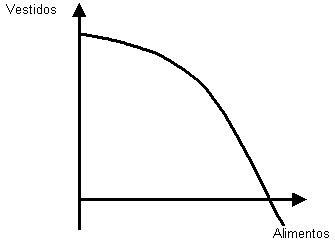 Variaciones sobre la frontera de posibilidadesLa producción en los puntos de la curva será la de máxima eficiencia, ya que en esos puntos no se puede producir una mayor cantidad de un bien sin dejar de disminuir una cantidad de otro. A veces se esta en situaciones ineficientes dentro de la superficie delimitada por la curva, o imposibles fuera de la curva, no hay recursos para producir esa combinación de productos.El crecimiento económico, la mejora técnica, aumento de volúmen de capital, de fuerza de trabajo o descubrimiento de nuevos recursos naturales puede desplazar la curva hacia la derecha.OpcionesAlimentosVestidosCosto de OportunidadABCDE012341817149001359